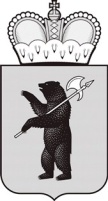 ДЕПАРТАМЕНТ ОБРАЗОВАНИЯЯРОСЛАВСКОЙ ОБЛАСТИПРИКАЗот  23.09.2016   № 430/01-03 г. ЯрославльО проведении областного конкурса«Лучшее портфолио портала ProfiJump - 2016»Во исполнение «Комплекса мер по развитию профессиональной ориентации обучающихся и содействию трудоустройству выпускников, обучающихся по программам среднего профессионального образования в Ярославской области на 2015-2017 годы» и в целях повышения уровня готовности обучающихся (выпускников) профессиональных образовательных организаций к эффективному поведению на рынке труда и последующему трудоустройствуПРИКАЗЫВАЮ:1. Организовать и провести с октября по декабрь 2016 года областной конкурс «Лучшее портфолио портала ProfiJump – 2016» среди обучающихся профессиональных образовательных организаций (далее – Конкурс).2. Утвердить Положение о Конкурсе (Приложение 1).3. Утвердить состав организационного комитета Конкурса (Приложение 2). 4. Назначить ответственным исполнителем Конкурса государственное учреждение Ярославской области «Центр профессиональной ориентации и психологической поддержки «Ресурс».5. Контроль за исполнением приказа оставляю за собой.Директор департамента													И.В. ЛободаПОЛОЖЕНИЕ об областном конкурсе«Лучшее портфолио портала ProfiJump – 2016» Общие положения Областной конкурс «Лучшее портфолио портала ProfiJump – 2016» среди обучающихся профессиональных образовательных организаций (далее – Конкурс) проводится департаментом образования Ярославской области совместно с государственным учреждением Ярославской области «Центр профессиональной ориентации и психологической поддержки «Ресурс» (далее – ГУ ЯО ЦПОиПП «Ресурс»).  Положение о проведении Конкурса определяет цели, задачи, категорию участников, сроки, порядок и условия проведения Конкурса.  Портфолио – документ, представляющий структурированную информацию об обучающемся (выпускнике), его профессиональном образовании, опыте работы, общих и профессиональных компетенциях, достижениях, деловых и личных качествах.  Конкурс направлен на повышение уровня готовности обучающихся (выпускников) к эффективному поведению на рынке труда и последующему трудоустройству. Цель Конкурса – выявить лучшие портфолио студентов.Задачи Конкурса:повысить качество разработки портфолио;привлечь внимание работодателей к информационному порталу как ресурсу, обеспечивающему возможность поиска соискателей на замещение вакантных должностей;повысить методический уровень педагогов по сопровождению разработки портфолио;выявить и распространить лучший опыт разработки портфолио обучающимися.Управление конкурсом2.1. Общее руководство Конкурсом осуществляет организационный комитет (далее – Оргкомитет). 2.2. Оргкомитет обеспечивает методическое, организационное, информационное и консультативное сопровождение Конкурса; определяет состав и порядок работы конкурсной комиссии; осуществляет приём заявок и портфолио; подводит итоги, оформляет итоговый протокол Конкурса.2.3. Конкурсная комиссия определяет специальные номинации Конкурса, осуществляет экспертизу заявленных портфолио, определяет победителей Конкурса.2.4. Общее руководство работой конкурсной комиссии осуществляет её председатель.Участники КонкурсаВ Конкурсе могут принимать участие обучающиеся (выпускники) по программам подготовки квалифицированных рабочих, служащих и программам подготовки  специалистов среднего звена профессиональных образовательных организаций Ярославской области, разместившие свои портфолио на портале http://profijump.ru.Сроки, условия и порядок проведения Конкурса4.1. Конкурс проводится в период с октября  по декабрь 2016 года, в четыре  этапа:I этап		до 15 октября 2016 г.: приём заявок на участие в Конкурсе.II этап		до 11 ноября 2016 г.: прием портфолио участников Конкурса.III этап	до 2 декабря 2016 г.: экспертиза портфолио, определение победителей Конкурса.IV этап	декабрь 2016 г.: подведение итогов Конкурса. 4.2. Организация представляет в Оргкомитет по электронной почтеprofi.jump@yandex.ru  следующую документацию:	Заявка на участие в Конкурсе (Приложение 1).	Портфолио в электронном виде в формате doc; pdf, оформленное с учётом рекомендаций (Приложение 2).	Приложения к портфолио (не более 5).4.3. Уведомление о получении материалов заявителя высылается в течение трёх дней.4.4. Заявку на участие в Конкурсе может представить куратор по согласованию с обучающимся или сам обучающийся.4.5. Участники Конкурса имеют право на получение консультативного сопровождения на всех этапах Конкурса.4.6. Портфолио, не соответствующие требованиям настоящего Положения, могут быть отклонены Оргкомитетом от рассмотрения.4.7. Рецензии конкурсной комиссии участникам Конкурса не высылаются, материалы не возвращаются.4.8. Оргкомитет оставляет за собой право уточнять и изменять сроки проведения Конкурса.Критерии оценки портфолио5.1. При оценке портфолио учитывается:- полнота и убедительность представленной информации;- качество оформления портфолио;- привлекательность портфолио для работодателя.5.2. При равенстве баллов, полученных участниками Конкурса, председатель Конкурсной комиссии имеет право на дополнительный балл в пользу одного из участников.Подведение итогов Конкурса6.1 Итоги Конкурса подводятся Оргкомитетом, оформляются протоколом и утверждаются приказом департамента образования Ярославской области.6.2 Победители Конкурса награждаются дипломами, все участники получают сертификаты.6.3 Кураторам, подготовившим победителей Конкурса, вручаются Благодарственные письма департамента образования Ярославской области.6.4 Руководителям профессиональных образовательных организаций, обучающиеся которых стали победителями Конкурса, вручаются Благодарственные письма департамента образования Ярославской области.6.5 Информация об итогах Конкурса публикуется на портале органов государственной власти, на официальном сайте ГУ ЯО ЦПОиПП «Ресурс» http://resurs-yar.ru/ и портале http://profijump.ru.Состав организационного комитета областного конкурса «Лучшее портфолио портала ProfiJump - 2016»ЗАЯВКАна участие в областном конкурсе «Лучшее портфолио портала Profijump - 2016»Контактная информация:Руководитель профессиональной образовательной организации, подпись, расшифровка подписи, печать. «____» _____________ 2016 годаРекомендации по подготовке портфолиоПриложение 1к приказу департамента образованияЯрославской областиот                     № Приложение 2к приказу департамента образованияЯрославской областиот                        №   Председатель:Председатель:Лобода И.В.директор департамента образования Ярославской областиЗаместитель председателя:Заместитель председателя:Абдрашитова Г.В.начальник отдела профессионального образования департамента образования Ярославской областиЧлены организационного комитета:Члены организационного комитета:Жирнова Г.В. заместитель начальника отдела профессионального образования департамента образования Ярославской областиКузнецова И.В.директор ГУ ЯО «Центр профессиональной ориентации и психологической поддержки «Ресурс»Большакова О.В.заместитель директора по научно-методической работе ГУ ЯО «Центр профессиональной ориентации и психологической поддержки «Ресурс» Хорошавина Е.В.главный специалист ГУ ЯО «Центр профессиональной ориентации и психологической поддержки «Ресурс» Белякова О.П.главный специалист ГУ ЯО «Центр профессиональной ориентации и психологической поддержки «Ресурс» Харавинина Л.Н.заведующий кафедрой профессионального образования ГОАУ ЯО «Институт развития образования» Приложение 1к Положению об областном конкурсе «Лучшее портфолио портала ProfiJump – 2016»Город/муниципальный районГород/муниципальный районНаименование ПОО (полностью и сокращённо)Наименование ПОО (полностью и сокращённо)Почтовый адрес с индексомПочтовый адрес с индексомКод, телефон, факсКод, телефон, факсЭлектронная почтаЭлектронная почта1.ФИО обучающегося (полностью)1.Специальность1.ФИО куратора (полностью), должность2.ФИО обучающегося (полностью)2.Специальность2.ФИО куратора (полностью), должность3.ФИО обучающегося (полностью)3.Специальность3.ФИО куратора (полностью), должностьФИО директора (полностью)ФИО директора (полностью)Приложение 2к Положению об областном конкурсе «Лучшее портфолио портала ProfiJump – 2016»№Наименование параметраРекомендации по заполнениюРаздел 1. Общие сведенияРаздел 1. Общие сведенияРаздел 1. Общие сведения1.1.Фамилия1.2.Имя1.3.ОтчествоОтчество Вы можете вводить или не вводить по своему усмотрению.1.4.Пол1.5.Год рождения    В целях безопасности личных данных необходимо ввести только год Вашего рождения.  рождения вводить не нужно1.6.Семейное положение    1.7.Адрес электронной почты1.8.Наименование специальности/профессии, по которой  обучаетесь; присвоенная квалификация (по окончании учебного заведения)При заполнении данного пункта нужно выбрать из справочника наименование специальности/профессии, по которой Вы обучаетесь,   квалификацию и разряд (если таковой имеется), которые получите по окончании учебного заведения. 1.9.Курс обучения1.10Дополнительная рабочая профессия, полученная в данном ОУЕсли в рамках обучения по основной специальности Вы получаете дополнительную рабочую профессию,  то нужно выбрать из справочника наименование данной профессии.1.11Предполагаемый год окончания1.12ФотоВносится Ваше фото деловой направленности. Другие фото, свидетельствующие о Вашем участии в тех или иных мероприятиях, проектах и т.д., Вы можете разместить в Приложении к портфолио.Раздел 2. Результаты обученияРаздел 2. Результаты обученияРаздел 2. Результаты обучения2.1.Успешность освоения общеобразовательных предметов В данной графе необходимо отразить успешность освоения общеобразовательных предметов. Поле заполняется в свободной форме; при желании прикладываются сканы документов в виде файлов (см. раздел 5 Приложения). Вы можете указать один или несколько предметов, по которым Ваша успешность лучше, нежели по другим предметам. Необязательно, чтобы по указанным предметам Вы имели только оценки "4" или "5". Это может быть и оценка "3", близкая к оценке "4". По своему усмотрению Вы можете как выставлять, так и не выставлять имеющиеся оценки за истекший период по указанным предметам. Возможные формулировки см. в разделе "Варианты портфолио".2.2.Успешность освоения предметов профессиональной направленностиЗаполнение п.2.2. аналогично заполнению п.2.1. В данной графе необходимо отразить успешность освоения предметов профессиональной направленности, т.е. специальных, профильных дисциплин, непосредственно связанных с освоением выбранной специальности/профессии. Поле заполняется в свободной форме, при желании прикладываются сканы документов в виде файлов (см.  раздел 5 Приложения). Для заполнения поля можно воспользоваться федеральным государственным образовательным стандартом профессионального образования по той специальности/профессии, по которой Вы обучаетесь. В работе со стандартом Вам может помочь Ваш куратор. Возможные формулировки см. в разделе "Варианты портфолио".2.3.Участие в конкурсах (олимпиадах, фестивалях) профессионального мастерства, научно-практических конференцияхЕсли Вы стали победителем или лауреатом конкурса, обязательно отметьте это и, при желании, приложите сканы документов в виде файлов. Если Вы не стали победителем или лауреатом, отметьте просто Ваше участие в конкурсе. Укажите правильное название конкурса, сроки прохождения, дипломы, грамоты, благодарности (если они есть).2.4.Наличие других специальностей/ профессий (указать наименование учебного заведения, специальность/профессию, год окончания)Если ранее Вы обучались в другом профессиональном образовательном учреждении и имеете еще одну специальность/профессию, то в данном пункте укажите наименование этого образовательного учреждения, наименование специальности/профессии, квалификацию, которую получили, и год окончания данного учебного заведения (по документам).Заполняется в свободной форме.2.5.Наличие дополнительной  подготовки  (указать место прохождения подготовки, направление подготовки, период подготовки)Содержательное заполнение данного пункта предполагает, что в период обучения в школе или позднее Вы посещали те или иные кружки, школы, клубы, творческие коллективы, центры дополнительного образования детей, закончили те или иные курсы, прошли профессиональную подготовку, обучались на курсах повышения квалификации. Об этом Вы можете написать, указав точное наименование места, направления и периода подготовки (по документам).2.6.Опыт работы, включая производственную практику, работу в учебной фирме, учебном центре, учебно-производственном предприятии, работу в других организациях и пр.; период работы;  освоенные компетенции Важным подразделом портфолио является п.2.6., отражающий Ваш реальный опыт практической работы, как на местах производственной практики, так и ранее приобретенный опыт работы в других организациях. По каждому месту работы/производственной практики укажите в свободной форме период работы, виды выполняемых работ, освоенные профессиональные и общие компетенции. Для полного и грамотного заполнения данной позиции можно воспользоваться имеющимися образовательными и профессиональными стандартами по данной специальности/профессии, профессиональными картами и другими документами, а также с помощью куратора, мастера производственного обучения.2.7.Темы  выполненных курсовых и дипломных работ, проектов;  полученные оценкиО Ваших профессиональных интересах, способностях, умении логически мыслить свидетельствуют выполненные Вами курсовые и дипломные работы, проекты (как индивидуально, так и в группе других обучающихся). В пункте 2.7. укажите темы выполненных Вами курсовых и дипломных работ. Если считаете целесообразным, можно отметить особую практическую значимость проведенной работы, приложить в электронном виде саму работу или проект. Заполняется в свободной форме2.8.Деловые и личные качестваЗаполнение п.2.8. предполагает указание ваших деловых и личных качеств, которые способствуют (могут способствовать) достижению успеха в выбранной Вами сфере деятельности. Вы можете отметить наличие у себя таких качеств, как ответственность, добросовестность, усидчивость, работоспособность, коммуникабельность, самостоятельность, уверенность в себе, активность, инициативность, исполнительность, дисциплинированность и другие. Вряд ли все перечисленные качества в равной мере присущи Вам, поэтому в свое портфолио следует включать лишь те, которые действительно свойственны Вам и отличают Вас от других. Заполняется в свободной форме.2.9.Интерес к  получаемой специальности/профессии  Любому работодателю важно знать, в какой мере претендента на получение работы интересует профессия, что она для него значит, и какие мотивы побуждают его работать по этой профессии. Именно на раскрытие этих позиций рассчитан п.2.9. Здесь Вы можете в свободной форме написать о том, почему в свое время выбрали данную профессию, что Вас в ней привлекает, как Вы видите себя в этой профессии, свое профессиональное будущее. При заполнении данного пункта можно обратиться к Примерным вариантам портфолио.Раздел 3. Дополнительные сведенияРаздел 3. Дополнительные сведенияРаздел 3. Дополнительные сведения3.1.Навыки работы на компьютере  (самооценка уровня владения)В данной графе отмечается уровень Вашей компьютерной грамотности.3.2.Владение иностранными языками (наименование языка, самооценка  уровня владения)В данной графе отмечается уровень владения Вами тем или иным иностранным языком (языками).3.3.Наличие водительских прав/категорияУказывается наличие/отсутствие водительских прав, категория.3.4.Хобби, занятия общественной и политической деятельностьюПри раскрытии п.3.4. следует указать Ваши увлечения, хобби. Если в рамках своего хобби Вы имеете какие-то награды, грамоты и пр., то это должно быть отражено в данном пункте, а электронные копии соответствующих документов следует включить в Приложение к портфолио. Здесь же можно написать о своей общественной, политической деятельности. Заполняется в свободной формеРаздел 4. Профессиональные планы и намеренияРаздел 4. Профессиональные планы и намеренияРаздел 4. Профессиональные планы и намерения4.1.Готовы ли Вы работать во время обучения?Содержание п.4.1. свидетельствует о Вашем намерении работать во время обучения или об отсутствии такового. Положительный ответ "Да" говорит о Вашей положительной профессиональной направленности и безусловной готовности работать. Вариант "Нет" должен быть, при необходимости, аргументирован работодателю. 4.2.Где и кем Вы хотели бы работать по окончании учебного заведения?  Достаточно развернутым может выглядеть п.4.2. о том, где и кем Вы хотели бы работать по окончании учебного заведения. В данном пункте можно указать желаемую сферу деятельности (например, сфера общественного питания), конкретную организацию (например, название ресторана), конкретную должность (например, повар, кондитер) и желаемые виды деятельности (например, изготовление салатов). Возможно обозначение дальней профессиональной перспективы (например, в будущем хотел бы стать шеф-поваром или управляющим производством). Поле заполняется в свободной форме. 4.3.Где и по каким вопросам Вы хотели бы пройти стажировку, дополнительное обучение, профессиональные пробы во время обучения или после него?  О Ваших профессиональных интересах может свидетельствовать информация п.4.3., где Вы можете обозначить желаемые варианты тех или иных профессиональных проб, дальнейшего обучения, повышения квалификации, стажировки. Нельзя ожидать, что потенциальный работодатель непременно учтет Ваши пожелания. Тем не менее, ориентация на дальнейший профессиональный рост и совершенствование заслуживает одобрения. Кроме того, при Вашей должной активности Вы сами можете договориться о некоторых пробах с теми или иными работодателями (например, безвозмездная работа по выполнению тех или иных функций с целью получения опыта). Поле заполняется в свободной форме.4.4.На какую заработную плату Вы претендуете по окончании учебного заведения?О реалистичных представлениях претендента о будущей работе свидетельствуют его ожидания размера заработной платы. Целесообразно предварительно изучить рынок труда по данной профессии и предлагаемые работодателем условия оплаты труда. Изучение контекста ситуации позволит Вам избежать неадекватных запросов. Укажите только цифры, без указания денежной единицы (например, 15000).4.5.Какие перспективы в выбранной сфере деятельности Вы видите в своем городе, районе?О Вашей осведомленности в выбранной сфере деятельности, широте взглядов на профессию можно судить по заполнению Вами п.4.5. портфолио. Чем полнее и адекватнее Ваши представления о ситуации на рынке труда, тем реалистичнее Ваши планы и тем адекватнее Ваши притязания при выборе конкретного рабочего места. Для работодателя это возможность согласовать свои ожидания и представления о рабочем месте с представлениями и ожиданиями претендента. Заполняется в свободной форме.5.ПриложенияПрикрепите к анкете наиболее значимые рабочие материалы (электронные копии выполненных работ, рефератов, проектов, грамот, благодарностей, свидетельств, фото и пр.)